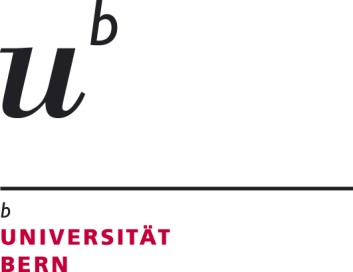 Zivilistisches Seminar, Schanzeneckstrasse 1, CH-3001 Bern  	Rechtswissenschaftliche Fakultät  	Departement für	Privatrecht  	Zivilistisches Seminar Bern, 23 April 2024Questionnaire for students interested in participating at the 32nd Vis Moot 2024 – 2025 for the University of BernPreliminary remarks: This questionnaire should be filled out in English and is to be submitted in electronic form (by e-mail as a word or PDF attachment) to Loïc Stucki (loic.m.stucki@unibe.ch) by Saturday, 26 May 2024 at the latest. Please attach to this email your CV and copies of all university certificates and grades you acquired during your studies at the University of Bern or other academic institutions as well as any English language certificates and a copy of your most recently submitted academic paper. After the closing date for applications, we will conduct individual interviews with all candidates. The interviews are provisionally scheduled for the evening of 30 May 2024. The precise time slots will be sent to you by e-mail on 27 May 2024.Please make sure to attach this questionnaire and the following documents to your application:Curriculum vitae (CV)University grades and/or diploma (“Notenblatt” / “Zeugnis”)Your most recently submitted academic paper (“Masterarbeit”, “Seminararbeit”, or “Falllösung”, whichever was most recently submitted and graded)English language certificates (if any)* * * Thank you for your interest in the Vis Moot Court!Prof. Dr. Christoph Brunner, LL.M. Prof. Dr. Mirjam Eggen, LL.M. Loïc Stucki, Attorney-at-lawMargaretha Schulz, MLawMichelle Stöckli, MLawNameE-mail (used for further correspondence, please check regularly)Phone numberAddressDate of birthIn which semester and stage (MLaw/BLaw) of your university studies are you currently?Please briefly explain why you would like to participate in the Vis Moot.How did you become aware of the Vis Moot?What strengths do you think you would be able to bring to the team? (4-5 sentences max.)Do you have any knowledge of the CISG? If so, how did you acquire that knowledge?Do you have any knowledge of (i) procedural law or (ii) arbitration law? If so, how did you acquire that knowledge?How would you assess your skills in (legal) English, both in writing and orally? How did you acquire your knowledge in English? Will you have completed your master’s thesis before the end of September 2024? If no, are you planning on starting the writing process before or after April 2025?Are you already in contact with other students interested in the Vis Moot with whom you would like to form a team? If yes, please indicate the name(s) of these students.Do you already know which academic courses you will attend in the HS2024 and FS2025?Availability: Do you have any absences planed (longer than a week) during the period of the Vis Moot, i.e. from August 2024 until April 2025? Do you have other recurrent appointments, e.g. a (part time) job or a hobby? This information is needed in order to avoid potential conflicts in the time schedule.Are you available for in-person interviews on the evening of 30 May 2024 at the University of Bern? (If not, what alternative dates would work for either an in-person interview or videoconference?)Any further comments (optional)?